
Communiqué de presse sous différents formatsVersion texte long (papier) Parcours-professionnel.be, un site pour les travailleur·euse·s du non-marchandParcours-professionnel.be a pour objectif de permettre à chacun·e d’être ou de rester acteur·rice de son parcours de vie professionnelle. 
Il·elle y trouvera pour ce faire des informations, des pistes de réflexion, des outils concrets et des ressources sur les thématiques de la formation, de l’emploi et du bien-être au travail.Pourquoi ce site ? Depuis quelques années, les défis dans le monde du travail se multiplient avec l’évolution des politiques notamment sociales, l’organisation du travail, les modalités de subventionnements, les modes de communications. Avec aussi les innovations technologiques, l’allongement des carrières de plus en plus longues, l’évolution des métiers du non-marchand et de la professionnalisation.
Cela influence la carrière des travailleurs et travailleuses du secteur dans sa réalité administrative (reconnaissance de la pénibilité du travail, gestion des périodes de chômage et de travail…), mais aussi et surtout leur positionnement personnel.  Dans ce contexte, tout·e travailleur·euse doit pouvoir concrétiser son projet professionnel ; tout·e travailleur·euse est susceptible de rencontrer des « risques » sur son parcours professionnel. 
Et tout employeur est désireux de mettre en œuvre une stratégie d’entreprise efficace et durable. 
Comment faire en sorte que chacun·e s’y retrouve en fonction de la place qu’il·elle occupe ?Par qui ?Les partenaires sociaux, c’est-à-dire les principales organisations syndicales et fédérations patronales du secteur non marchand, ont souhaité soutenir les travailleur·euse·s de ce secteur en leur proposant un site Internet approprié.Version courte – newsletter Parcours-professionnel.be vise à informer et à outiller les travailleur·euse·s du secteur non marchand belge francophone sur les thématiques de la formation, de l’emploi et du bien-être au travail. Concrètement, ce site web propose, sur ces trois thématiques :Des informations et des conseils Un moteur de recherche de dizaines de ressources et de relaisDes outils de positionnement et de réflexion individuelleVisitez le site www.parcours-professionnel.be Contact : info@parcours-professionnel.beVersion réseaux sociaux Facebook /LinkedInFormation, emploi, bien-être au travail ? Toutes les informations à portée de clic sur le site Parcours-professionnel.be, à destination des travailleurs du non-marchand ! 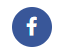 https://www.facebook.com/parcoursprofessionnel.be 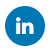 https://www.linkedin.com/company/parcours-professionnel-be